Сумська міська рада                                       VIІ СКЛИКАННЯ             СЕСІЯРІШЕННЯвід                   2017 року №            -МРм. Суми	Розглянувши звернення громадянина, надані документи, відповідно до протоколу засідання постійної комісії з питань архітектури, містобудування, регулювання земельних відносин, природокористування та екології Сумської міської ради від 04.05.2017 № 73 та статті 12 Земельного кодексу України, керуючись пунктом 34 частини першої статті 26 Закону України «Про місцеве самоврядування в Україні», Сумська міська рада ВИРІШИЛА:  Унести зміни в пункт 4 додатку 1 до рішення Сумської міської ради від 29 березня 2017 року № 1841-МР «Про надання дозволу на розроблення проектів землеустрою щодо відведення земельних ділянок учасникам АТО», а саме: в графу 3 замість «перехрестя вул. Іподромна та вул. Компресорна» записати            «вул. Вишнева, навпроти буд. № 33» (протокол Координаційної ради учасників АТО № 37 від 27.04.2017) у зв’язку зі зверненням Бухтіарова А.Г. від 25.04.2017.Сумський міський голова                                                                     О.М. ЛисенкоВиконавець: Клименко Ю.М.Ініціатор розгляду питання –– постійна комісія з питань архітектури, містобудування, регулювання земельних відносин, природокористування та екології Сумської міської ради Проект рішення підготовлено постійною комісією з питань архітектури, містобудування, регулювання земельних відносин, природокористування та екології Сумської міської ради Доповідач – постійна комісія з питань архітектури, містобудування, регулювання земельних відносин, природокористування та екології Сумської міської ради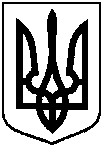 Проектоприлюднено«____»_____________2017 р.Про внесення змін до деяких пунктів рішень Сумської міської ради 